 新 书 推 荐中文书名：《反企业家》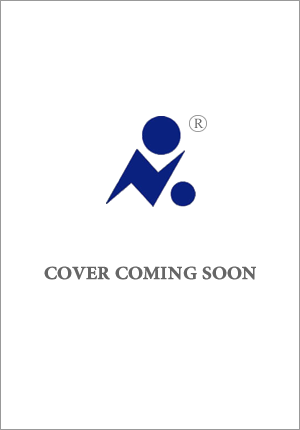 英文书名：ANTI-ENTREPRENEUR作    者：Nick Huber出 版 社：待定代理公司：UTA/ANA/Lauren出版时间：2025年代理地区：中国大陆、台湾页    数：待定审读资料：大纲类    型：经管内容简介：若向人问起，哪些人算得上是真正的企业家，绝大多数人会列举出史蒂夫·乔布斯、埃隆·马斯克或马克·扎克伯格。但事实是，除这些人外，全球还有数亿家小企业的老板，这些企业大多提供客户需要的简单、直接的服务。小企业的成功，很大程度上离不开负责人践行了“将平常事做到最好”这一原则，同时还要能切实为人们解决问题。《反企业家》的作者尼克·胡贝尔 (Nick Huber)是一位自主创业人士和内容创作者，他在书中提供了一条最简单、最容易、风险最低的途径，来帮助读者重新创业、创造价值，开辟一条个性化的成功之路。当下，技术初创公司扎堆出现，数字创新潮流大行其道，动辄数十亿美元的收支让人咋舌又艳羡，但这本书则回归最基本的商业策略，理念清晰，含金量高。尼克·胡贝尔希望读者了解，创建一家称得上成功的公司，最重要的是能长期持续稳定地盈利。《反企业家》的商业智慧真实且来之不易。这本书将提供崭新视角，让读者了解如何利用时间、发现机会，最重要的是，如何使用好创业、运营和发展企业实际所需的核心技能。尼克在社交媒体上拥有数十万直接受众，他挑战硅谷盛行的创业叙事，已成为商界这块直言不讳领域的试金石，《反企业家》预计会进一步扩大其影响力，为渴望创建有意义的企业并对社会产生积极影响的企业家提供实用的见解、鼓舞人心的现实故事以及可行的建议。尼克·胡贝尔 对创业精神的思考，就像近藤麻理惠（Marie Kondo）在《改变生活的整理魔法》（THE LIFE-CHANGING MAGIC OF TIDYING U）中重新定义组织一样，或者威廉·麦克雷文（William McRaven）在《整理你的床》（ MAKE YOUR BED）中重建规则一样。此外，这本书兼具拉米特·塞西 (Ramit Sethi) 《我会教你致富》(I WILL TEACH YOU TO BE RICH) 的简洁性和詹姆斯·克利尔 (James Clear) 《原子习惯》(ATOMIC HABITS) 持续影响人的力量，也会像这两本书一样，成为经典。.作者简介：年轻有才的尼克·胡贝尔 (Nick Huber)是一位连续创业者、投资者和内容创作者，专注于房地产和小企业所有权。他是TheSweatyStartup.com 的创始人，积累了丰富的创业知识，在网络上又大量关注者和粉丝，分布在各大平台有些人已经有很大的影响力，甚至很多从大学就白手起家办企业的公司创始人都在关注。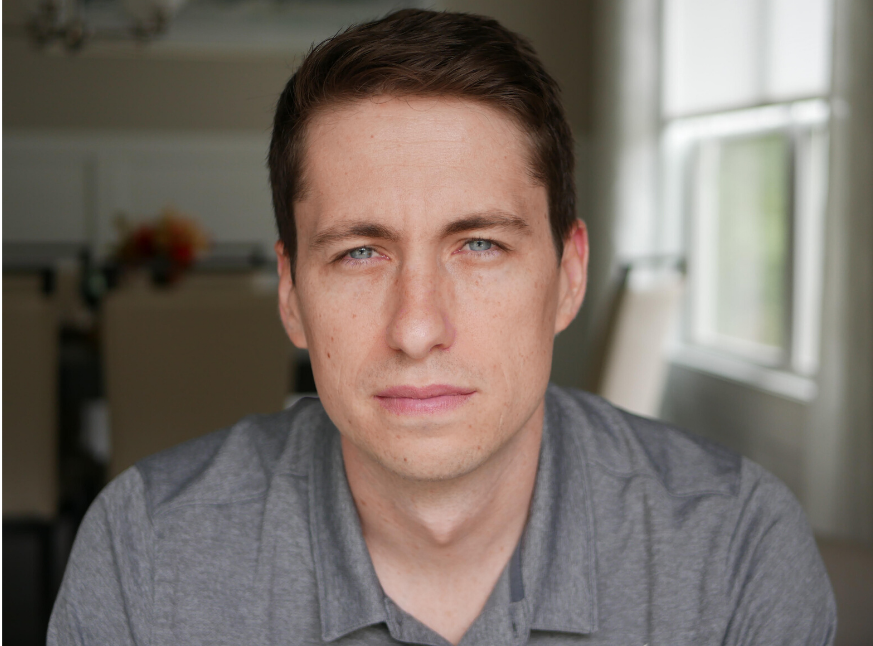 感谢您的阅读！请将反馈信息发至：版权负责人Email：Rights@nurnberg.com.cn安德鲁·纳伯格联合国际有限公司北京代表处北京市海淀区中关村大街甲59号中国人民大学文化大厦1705室, 邮编：100872电话：010-82504106, 传真：010-82504200公司网址：http://www.nurnberg.com.cn书目下载：http://www.nurnberg.com.cn/booklist_zh/list.aspx书讯浏览：http://www.nurnberg.com.cn/book/book.aspx视频推荐：http://www.nurnberg.com.cn/video/video.aspx豆瓣小站：http://site.douban.com/110577/新浪微博：安德鲁纳伯格公司的微博_微博 (weibo.com)微信订阅号：ANABJ2002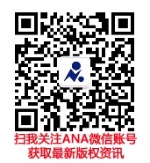 